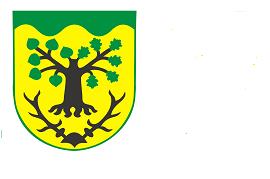 OBEC  ZÁDUB-ZÁVIŠÍNse sídlem : Zádub 92, 353 01  Zádub-Závišín,  IČ : 00572772   tel.: 354 624 756   e-mail : ouzadub@c-box.cz  DS : ydsbjvcdne:                                                                                                  č.j.: OZNÁMENÍO VYDÁNÍ OPATŘENÍ OBECNÉ POVAHYč.j.: 2/ÚP/ZAZ/2018; STAV/18/4935/MN; 568/2018    Zastupitelstvo obce Zádub - Závišín, jako věcně příslušný správní orgán ve smyslu ustanovení § 6 odst. 5 písm. c) zákona č. 183/2006 Sb., o územním plánování a stavebním řádu (stavební zákon), ve znění pozdějších předpisů, oznamujev souladu s § 173 zákona č. 500/2004 Sb., správní řád, ve znění pozdějších předpisůvydání opatření obecné povahy č.j.: 2/ÚP/ZAZ/2018; STAV/18/4935/MN; 568/2018 Změna č. 1, 2, 3, 4, 5 a 6 Územního plánu Zádub - Závišínkterou vydalo zastupitelstvo obce Zádub - Závišín na svém zasedání dne 29.11.2018 usnesením zastupitelstva obce č. 7/2/2018 v souladu s ustanovením § 54 odst. 2 zákona č. 183/2006 Sb., o územním plánování  a stavebním řádu (stavební zákon) ve znění pozdějších předpisů a v souladu s ustanoveními § 171 a následujících  zákona č. 500/2004 Sb., správní řád, ve znění pozdějších předpisů.   Opatření obecné povahy se týká všech vlastníků pozemků a staveb ve správním území obce Zádub - Závišín.   Opatření obecné povahy, včetně jeho úplného znění, je zveřejněno v úplné podobě na internetových stránkách pořizovatele – Městský úřad Mariánské Lázně www.muml.cz  a obce Zádub – Závišín www.zadubzavisin.cz    Textová a grafická část včetně dokladů je v souladu s § 165 odst. 1 zákona č. 183/2006 Sb., o územním plánování a stavebním řádu (stavební zákon), ve znění pozdějších předpisů, uložena u obce Zádub - Závišín, pro kterou byla změna územního plánu pořízena.…………………………………….     starosta obce Zádub - Závišín               Ing. Jiří NešporZveřejněno na úřední desce:                      od………………………..                                                                   do……………………….